Section 1.4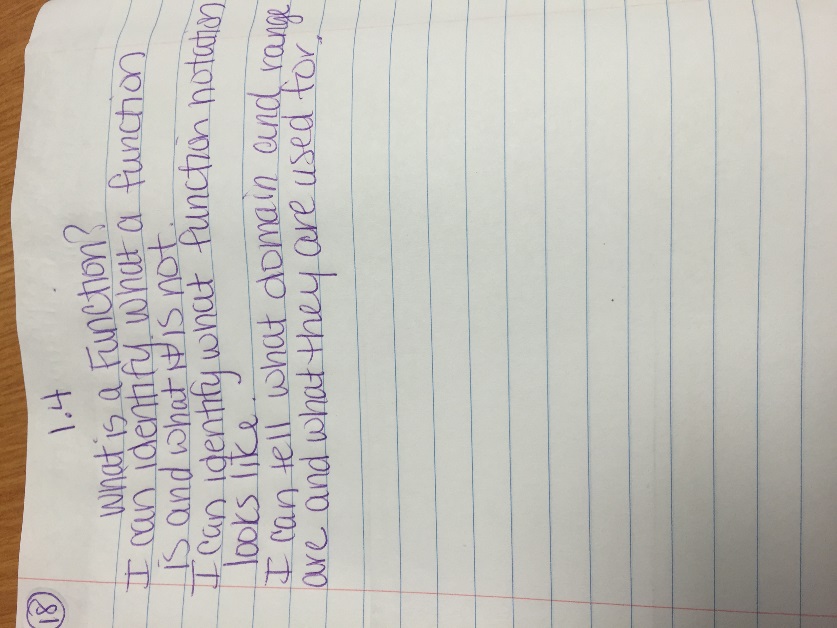 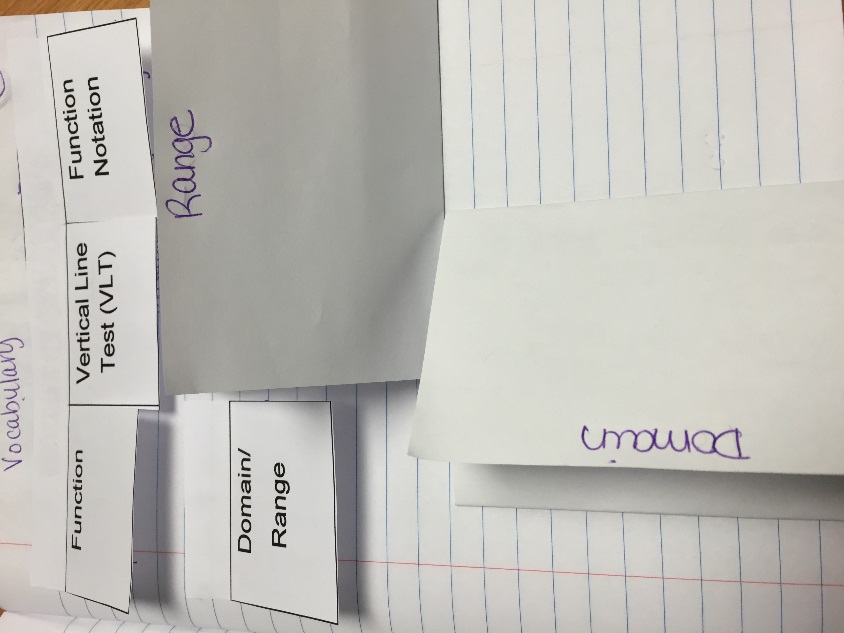 Page 18						page 19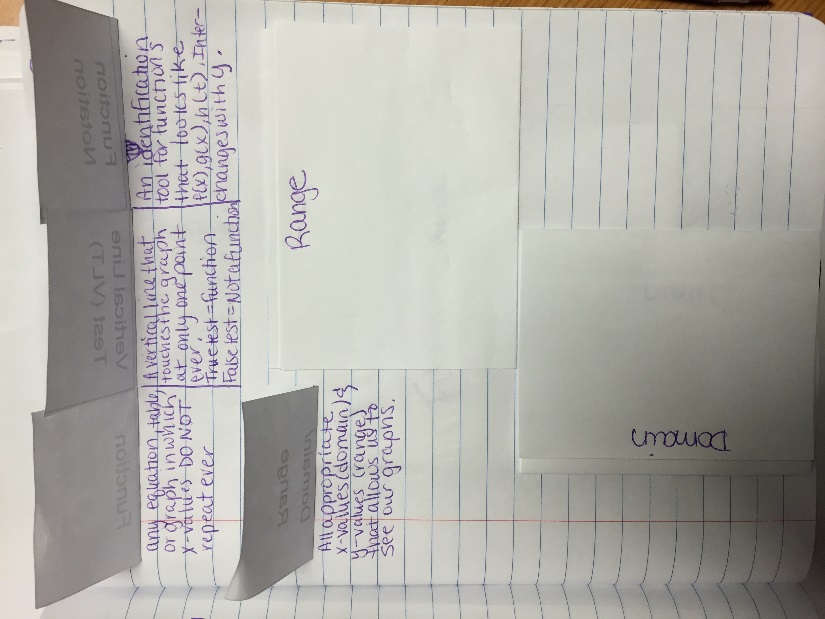 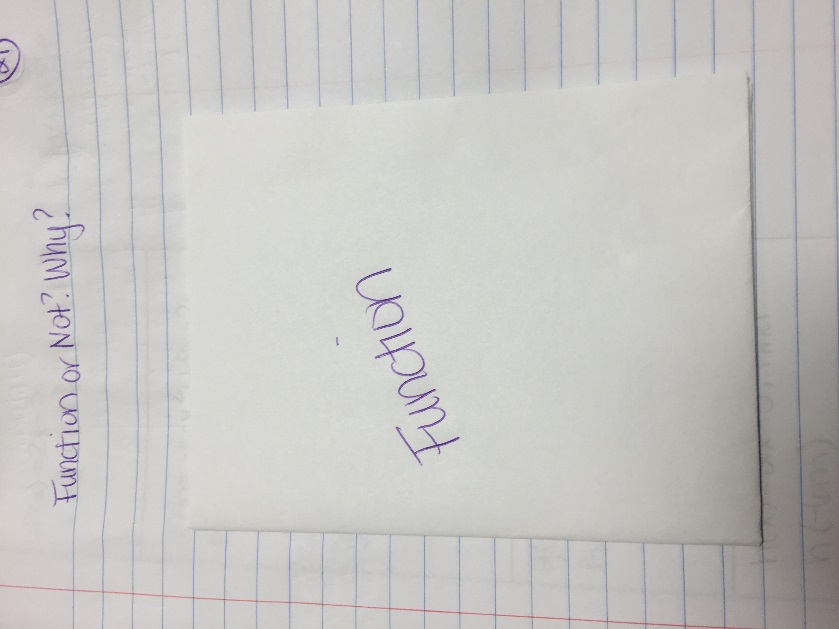 Page 19 notes					Page 21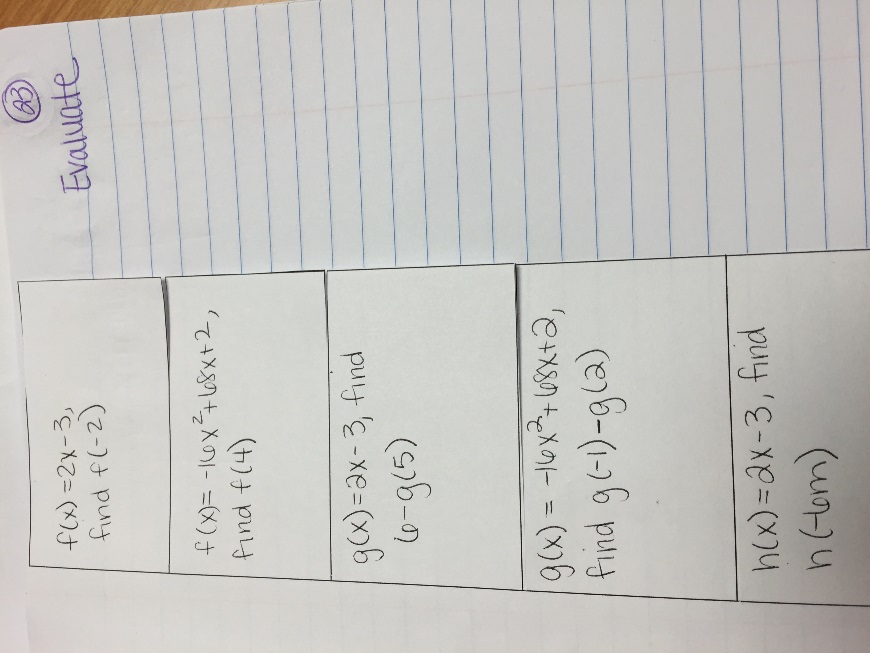 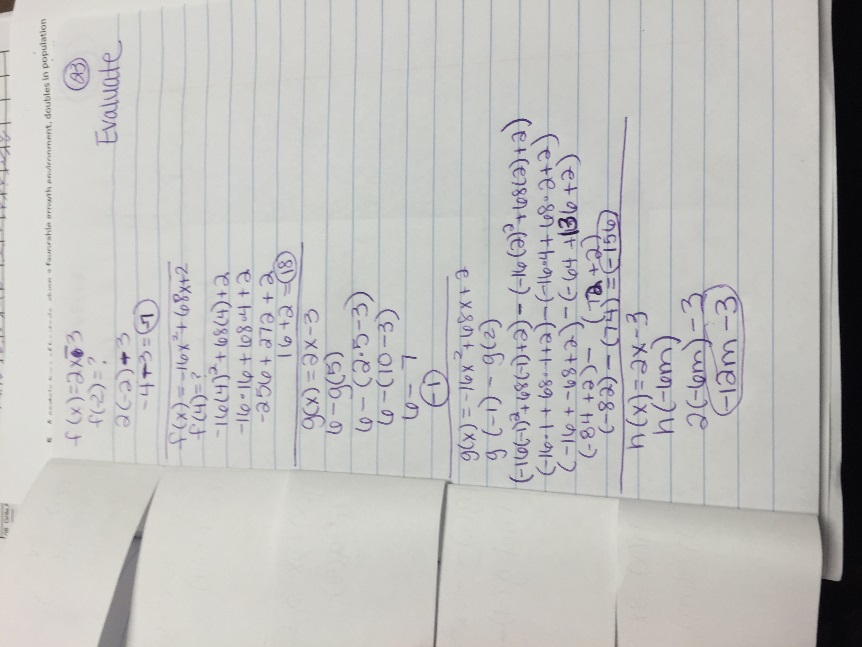 Page 23						Page 23 under flaps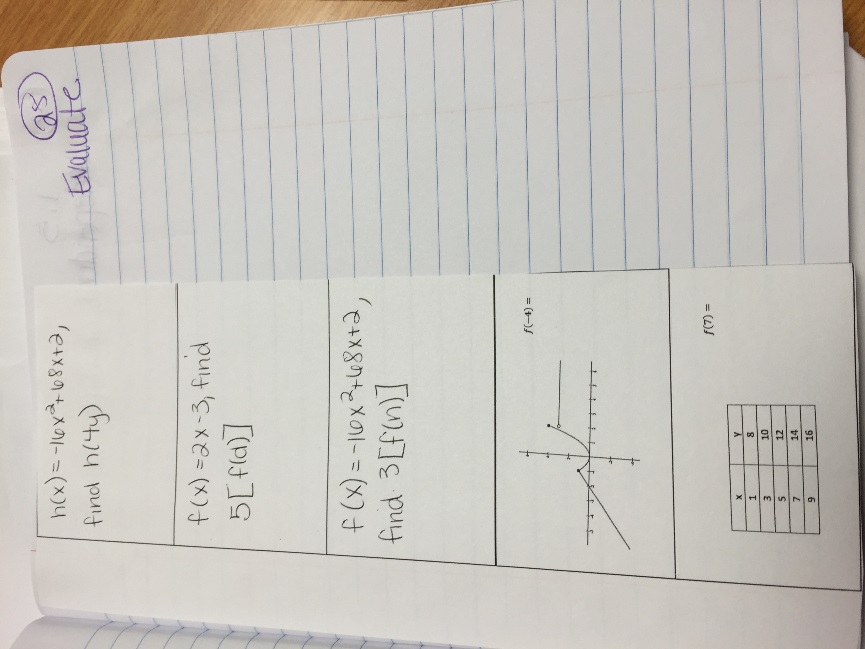 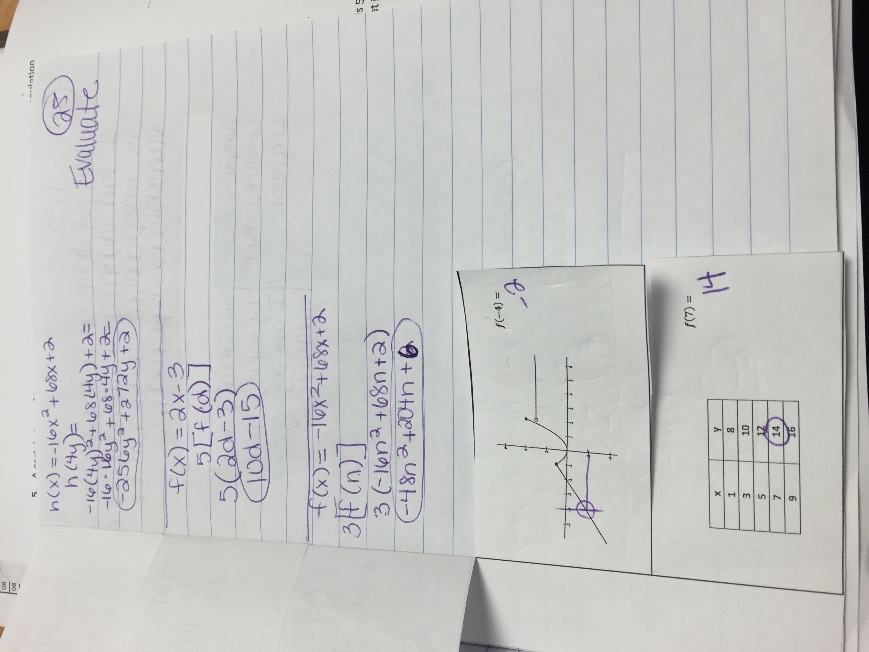 Page 25						Page 25 under flaps